Цели ознакомительной практики – углубление и закрепление теоретических знаний полученных студентами университета, приобретение практических навыков самостоятельной работы в основных функциональных подразделениях предприятий (организаций) сферы туризма и изучение их работы. Знакомство с организацией туристской работы в школах, общественных организациях, летнем спортивно-оздоровительном лагере и др. образовательных учреждениях.Задачи ознакомительной практики:ознакомление с учредительными документами и нормативными материалами, регламентирующими деятельность предприятий и организаций туризма;изучение особенностей и основных направлений деятельности предприятий (организации) сферы туризма;ознакомление с работой основных категорий работников предприятий туризма и сервиса и получение начальных навыков и представлений об их работе, включая изучение должностных инструкций;ознакомление с методами практической работы при организации и проведения спортивно-оздоровительных мероприятий, занятий, акций, фестивалей и др. форм спортивно-оздоровительной работы;ознакомление с мероприятиями по охране труда и технике безопасности;постижение культуры межличностного общения;обучение сбору, первичной обработке и анализу справочных материалов по туризму;ознакомление с научно-исследовательской деятельностью в сфере спортивно-оздоровительного туризма.3. Место практики в структуре образовательной программы высшего образования / программы подготовки специалистов среднего звенаОзнакомительная практика является обязательным составным элементом образовательной программы по направлению 49.03.03 – Рекреация и спортивно-оздоровительный туризм (степень бакалавр). Б2.О.01(У)В процессе проведения праиктики идет закрепление и углубление полученных студентом в университете теоретических знаний по курсам: «Введение в профессилнальную деятельность», «Основы спортивно-оздоровительного туризма», «География рекреационных систем и туризма», Информационные технологии в области физической культуры, спорта и туризма», «Планирование и управление спортивными мероприятиями», «Повышение профессионального мастерства, «Экскурсоведение».Студент должен:Знать:средства и методы учебно-тренировочной, туристско-образовательной, рекреационно-досуговой и рекреационно-реабилитационной деятельности с учетом этно-культурных и социально-демографических факторов;средства, методы и приёмы обучения двигательным действиям, связанным с учебно-тренировочныой, рекреационно-оздоровительной и туристско-краеведческой деятельностью;инновационные  технологии  туристских,  рекреационно-оздоровительных  услуг;комплекс мер, направленных на профилактику травматизма, разработку и соблюдение правил и норм охраны труда, техники безопасности занимающихся в процессе тренировочной, соревновательной, рекреационно-оздоровительной и туристской деятельности;Уметь:разрабатывать программы, режимы занятий по спортивно-оздоровительному туризму, физической рекреации и реабилитации населения, подбора соответствующихсредств и методов их реализации по циклам занятий различной продолжительности;- оценивать эффективность используемых средств и методов в учебно-тренировочном процессе, рекреационно-оздоровительной, туристской, коррекционной и консультационной деятельности;Владеть:по использонию комплекса мер осуществления мониторинга физического состояния индивида, его пригодность к занятиям одним из видов туризма и рекреационно-оздоровительной и реабилитационной деятельности;по использованию компьютерной техники, компьютерных программ.Способы и формы проведения практики Ознакомительная практика имеет стационарную форму.Место и сроки проведения практикиМесто проведения практики – ГБУ ДО «Республиканский детско-юношеский центр патриотического воспитания, туризма и спорта».Сроки проведения: 3-й семестрПеречень формируемых компетенций обучающегося с указанием этапов их формирования в процессе прохождения практики.Компетенции сформированные при освоении вышеперечисленных дисциплин:УК-3, ОПК-1, ПК-2. Код компетенции: УК-3Содержание компетенции: Способен осуществлять социальное взаимодействие и реализовывать свою роль в команде; Код компетенции: ОПК-1Содержание компетенции: Способен планировать содержание занятий с учетом положений теории физической культуры, физиологической характеристики нагрузки, анатомо-морфологических и психических особенностей занимающихся различного пола и возраста.Код компетенции: ПК-2Содержание компетенции: Способен самостоятельно определять цели и задачи педагогического процесса спортивной, рекреационно-оздоровительной, туристско-краеведческой, рекреационнодосуговой и рекреационно- реабилитационной деятельности.1  Структура и содержание практикиОбщая трудоемкость практики составляет 6 зачетных единиц.Содержание основных этапов прохождения практики (подготовительный, основной и заключительный) определяются заданием, графиком прохождения практики и программой практики.В период подготовительного этапа:производится организационное оформление практики, включающее: общее ознакомление с базой практики и местом прохождения практики;ознакомление с организацией (предприятием), правилами внутреннего трудового распорядка, производственный инструктаж, в т.ч. инструктаж по технике безопасности;ознакомление с корпоративными стандартами предприятия. Основной этап ( исследовательский, аналитический) включает: Исследовательский этап-сбор и систематизацию необходимой статистической информации об изучаемом объекте;-выявление его состояния и тенденций развития посредством изучения нормативной, плановой, отчетной и учетной документации;-сбор информации о потребителях услуг туристских предприятий, конкурентах;-дополнительные исследования путем наблюдения, анкетирования, интервью и т.п. Аналитический этап предполагает:-изучение сущности и причин сложившейся ситуации изучаемого социального процесса на основе экспресс-анализа, комплексного анализа сервисной деятельности на предприятиях туризма т.п.;анализ деятельнсти предприячтия, конкурентов;-получение результатов решения поставленных задач индивидуального задания;-оценку влияния различных факторов внешней и внутренней среды на эффективность сервисной деятельности на предприятиях туриндустрии;-анализ сильных и слабых сторон предприятия, его деятельности.Заключительный этап включает:-формирование окончательных выводов и рекомендаций, разработка конкретных решений, предложений по повышению эффективности деятельности предприятия т.д.;-оформление отчета по практике;-получение отзывов руководителя практики от организации и руководителя практики от Академии.-количество времени, необходимое для прохождения этапов, студент - практикант определяет самостоятельно с учетом рекомендаций руководителя практики.Таблица 1. Разделы (этапы) практики:Составление отчета практики.период прохождения студенты изучают работу предприятий направления спортивно-оздоровительный туризм, по плану приведенному в программе практики. В период прохождения практики студенты выполняют практические задания (согласно индивидуального задания), отражаемые в отчете:-составление	организационно-функциональной	структуры	предприятия;ознакомление с пакетом туруслуг,ознакомление с должностными инструкциями д специалиста, руководителя фирмы или его заместителя.отчету могут быть приложены: копии учредительных документов, устава фирмы (организации); копии договоров, заключаемых с покупателем (потребителем) услуги (по различным спортивно-оздоровительным мероприятиям/турам); копия договора страхования туриста; рекламные материалы, используемые туристской фирмой и пр.По результатам практики представляются следующие документы: - Дневник практиканта;- Паспорт предприятия, на котором проходил практику студент-прктикант;- Презентация или отчет-конспект посещенных практикантом спортивно-оздоровительных мероприятий.В отчете дается анализ проведенной студентом работы. В отчете отражается проде-ланная студентом работа с обязательным указанием действующих инструктивных материалов, методов выполнения работы. К отчету прилагаются копии документов, раскрывающих содержание и форму всех технологических операций на предприятиях спортивно-оздоровительного туризма.Все приложения нумеруются, в соответствующих местах отчета на них дается ссылка. Отчет должен носить аналитический характер, то есть содержать обобщенные выводы об основных направлениях развития деятельности предприятия.Отчет по практике представляется на кафедру в течении 10- ти дней по окончании практики с отзывом руководителя (характеристикой) от предприятия (организации) и дневником по практике, заверенные печатью.отчету прилагаются:характеристика, подписанная и заверенная руководителем предприятия;дневник, подписанный практикантом, заверенный подписями непосредственного руководителей практики. Дневник должен содержать ежедневные5записи о проделанной работе. Он заверяется подписью руководителя и печатью предприятия;-проекты и копии документов, составленных практикантом, согласно перечню, указанному в программе практики. Документы подписываются студентом и его непосредственным руководителем;презентация / пакет документов о проведенных мероприятиях.Все документы должны быть подшиты в папку, пронумерованы, составляется опись, которая подшивается в начале папки.Защита отчета по практике осуществляется в течении 10 дней после окончания практики. На основании отчета и защиты результатов практики комиссия решает вопрос об оценке.Общие итоги практики подводятся на научно-практической конференции студентов.Образовательные, научно-исследовательские и научно-производственные технологии, используемые на практикеОбразовательные технологии, используемые при проведении практики:Проектно – исследовательская деятельность;Технологии развивающего обучения;Работа в команде, дискуссии,игры, методы проблемного обучения и др.Технологии проблемно-диалогового обучения;Презентации/ Видео ролики по организации и проведении мероприятий СОТ;cамостоятельное изучение материала по СОТ дисциплины с использованием Internet-ресурсов, информационных баз, методических разработок, специальной учебной и научной литературы.При   проведении   практики   студенты   используют:   Сети   (телефонные   икомпьютерные); Терминалы (персональный компьютер, телефон, телевизор);Услуги (электронная почта, поисковая система); Программное обеспечение: Пользовательские (по выбору). Интернет-ресурсы.Студенты имеют возможность посещать организации, учреждения и предприятия спортивно-оздоровительной направленности, в том числе и мероприятия проводимые этими организациями. А также учебно-научные подразделения ФГБОУ ВО «БГУ» для получения необходимой информации, достаточной для достижения целей практики.Учебно-методическое обеспечение самостоятельной работы студентов на практикеРазработаны:-  методические  рекомендации  по  прохождению  учебной,  производственной  ипреддипломной практик для студентов направления 49.03.03 «Рекреация и спортивно-оздоровительный туризм»;-пакет документов по организации и проведению мероприятия по чпортивно-оздоровительному туризму;-презентации по спортивно-оздоровительному туризму.Методические материалы, определяющие процедуры оценивания знаний, умений, навыков и (или) опыта деятельности, характеризующих этапы формирования компетенций:Форма оценки практики - дифференцированный зачет.Оценка за практику выставляется по пятибалльной системе (при этом принимается во внимание отзыв руководителя практики, правильность выполнения отчета в соответствии с требованиями настоящей программы):«Отлично» - программа практики выполнена в полном объеме, сформулированы выводы и рекомендации по усовершенствованию деятельности базы прохождения практики, приложены копии соответствующих документов;«Хорошо» - выполнена большая часть программы практики: раскрыты отдельные вопросы предлагаемого плана отчета, сделаны выводы и рекомендации по улучшению деятельности объекта практики, приложены копии соответствующих документов;«Удовлетворительно»	-	программа	практики	выполнена	не	полностью:рассмотрены отдельные вопросы плана отчета, сделаны отдельные выводы относительно деятельности объекта прохождения практики, не приложены соответствующие копии документов;«Неудовлетворительно» — программа практики не выполнена, студент получил отрицательный отзыв по месту прохождения практики.Оценка за практику приравнивается к оценкам теоретического обучения и учитывается при подведении итогов общей успеваемости студентов. Результаты защиты отчета по практике проставляются в ведомости и зачетной книжке студента.Формы промежуточной аттестации (отчетности) по итогам практики Формой отчетности по итогам прохождения данной практики является составлениезащита отчета практике.Фонд оценочных средств.Общие критерии оценки«Учебная практика»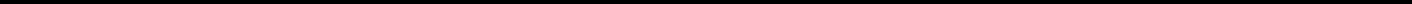 Для текущего и итогового контроля качества обучения студентов и магистрантов применяется балльно-рейтинговая система, разработанная в соответствии с «Положением об организации учебного процесса с применением кредитно-модульной системы обучения», утвержденным Учебно-методическим советом ФГБОУ ВПО «Бурятский государственный университет» от 20 февраля 2012 г.Целью БРС является определение уровня успешности освоения (завершения изучения) обучающимися учебных дисциплин (модулей, циклов) через балльные оценки и рейтинги качества сформированных знаний, умений, профессиональных компетенций, накапливаемые в соответствии с измеряемыми в зачетных единицах трудоемкостями каждого цикла (модуля, дисциплины) и основной образовательной программы в целом.Общая максимальная сумма баллов, которую студент может набрать по дисциплине – 100 баллов:860 баллов текущий контроль и рубежный контроль + 40 баллов экзамен/ зачет (итоговый контроль);общая максимальная сумма баллов, которую студент может набрать в течение семестра за выполнение всех видов работ во время аудиторных и внеаудиторных занятий, активность и посещаемость, должна быть равна 60 баллам;минимальная сумма баллов, при которой студент допускается к зачету/экзамену (итоговому контролю), равна 36 баллам;минимальная сумма баллов, при которой студент получает положительную итоговую оценку по дисциплине рана 60 баллам.Общие критерии оценкиДля	текущего	и	промежуточного	контроля	качества	обучения	студентов имагистрантов  применяется бально-рейтинговая  система,  разработанная  в  соответствии«Положением о порядке разработки и утверждения рабочей программы дисциплины» и «Положением о фонде оценочных средств», утвержденными приказом ректора ФГБОУ ВПО «Бурятский государственный университет» № 67-ОД от 02.03. 2016 г.Целью БРС является определение уровня успешности освоения (завершения изучения) обучающимися учебных дисциплин (модулей, циклов) через балльные оценки и рейтинги качества сформированных знаний, умений, профессиональных компетенций, накапливаемые в соответствии с измеряемыми в зачетных единицахтрудоемкостями	каждого	цикла	(модуля,	дисциплины)	и	основной образовательнойпрограммы в целом.Общая максимальная сумма баллов, которую студент может набрать – 100 баллов.Средствами	оценивания	являются:	дневник	практиканта,	отчет,	отчетнаядокументация по индивидуальному заданию.Итоговая оценка за практику складывается из: оценки за оформленный дневник, составленный отчет и сформированного пакета документов по спортивно-оздоровительному мероприятию.Критерии оценки по «Производственной практике»:оценка «отлично» выставляется студенту, если содержание и оформление отчета о практике и дневника прохождения практики полностью соответствуют предъявляемым требованиям, характеристики студента положительные, ответы на вопросы по программе практики полные и точные; если студент грамотно использует научную, специальную терминологию по дисциплине; аргументированно формулирует основные выводы;наблюдается логическая связь в изложенной информации; имеет высокий показатель вбально-рейтинговой системе по результатам изучения дисциплины; имеет положительную оценку от руководителя практики от предприятия.оценка «хорошо» выставляется студенту, если содержание и оформление отчета о практике и дневника прохождения практики полностью соответствуют предъявляемым требованиям, характеристики студента положительные, ответы на вопросы по программе практики полные и точные, при этом могут быть несущественные замечания по содержанию и формам отчета и дневника, определенные неточности при ответах на вопросы. Если студент грамотно использует научную, специальную терминологию по дисциплине; аргументированно формулирует основные выводы; наблюдается логическая связь в изложенной информации; имеет средний показатель в бально-рейтинговой системе по результатам изучения дисциплины; имеет положительную оценку от руководителя практики от предприятия.оценка «удовлетворительно» выставляется студенту,если в отчете освещены разделы программы практики не полностью или отсутствуют некоторые из них, на вопросы студент не дает полных ответов, не имеет четкого представления об организационной структуре турпредприятия, не владеет практическими навыками организацуии туристкого мероприятия, не полностью выполнил программу практики. Если не использует научную, специальную терминологию по9дисциплине; недостаточно аргументированно формулирует основные выводы; отсутствует логическая связь в изложенной информации; имеет средний показатель вбально-рейтинговой системе по результатам изучения дисциплины; имеет удовлетворительную оценку по дисциплине от руководителя туристского предприятия.оценка «неудовлетворительно» выставляется студенту,если в отчете освещены не все разделы программы практики, на вопросы студент не дает удовлетворительных ответов, не имеет четкого представления об организационной структуре тур.предприятия, не владеет практическими навыками организации и проведения туристского мероприятия / турмаршрута, не полностью выполнил программу практики. Не имеет представления об основных категориях и понятиях учебной дисциплины; не использует специальную, научную терминологию по дисциплине; неаргументированно формулирует основные выводы; отсутствует логическая связь в изложенной информации; имеет низкий показатель в бально-рейтинговой системе по результатам изучения дисциплины; имеет неудовлетворительную оценку по дисциплине от руководителя практики н арпедприятии; систематически пропускал занятия без уважительной причины.Методические указания по составлению Отчета о практикеотчете должна быть кратко изложена фактически проделанная студентами работауказанием методов выполнения достигнутых результатов, в приложении представляются бланки исследуемой в организации (фирме) документации, на которые в тексте отчета сделаны ссылки.отчете отражается проделанная студентом работа с обязательным указанием действующих инструктивных материалов, методов выполнения работы. К отчету прилагаются копии документов, раскрывающих содержание и форму всех технологических операций на предприятиях спортивно-оздоровительного туризма.Общий объем отчета (без приложений) по учебной практике не должен превышать 30 стр., по индивидуальному заданию – 25 стр. Все приложения нумеруются, в соответствующих местах отчета на них дается ссылка. Отчет должен носить аналитический характер, то есть содержать обобщенные выводы об основных направлениях развития деятельности предприятия и проделанной студентом работы.Защита результатов практики осуществляется перед комиссией, состоящей из преподавателей по профильным дисциплинам, группового руководителя практики, руководителя практики предприятия. Общие итоги практики подводятся на научно-практической конференции студентов.Отчет по практике представляется на кафедру в течении 10- ти дней по окончании практики с отзывом руководителя (характеристикой) от предприятия (организации) и дневником по практике, заверенные печатью. К отчету прилагаются:-характеристика, подписанная и заверенная руководителем предприятия;-дневник, подписанный практикантом, заверенный подписями непосредственного руководителей практики. Дневник должен содержать ежедневные записи о проделанной работе. Он заверяется подписью руководителя и печатью предприятия;-проекты и копии документов, составленных практикантом, согласно перечню, указанному в программе практики. Документы подписываются студентом и его непосредственным руководителем;презентация.Все документы должны быть подшиты в папку, пронумерованы, составляется опись, которая подшивается в начале папки.Дневник прохождения практики сдается вместе с отчетом (форма титульного листа дневника по практике представлена на сайте БГУ.Отчет по индивидуальному заданию оформляется отдельно в виде реферата и имеет следующую структуру: содержание, введение, основную часть, заключение, список использованной литературы, приложения. В индивидуальном задании может быть10рассмотрен как теоретический (методологический) аспект проблемы, так и практический материал, позволяющий раскрыть сущность и тенденции изучаемого вопроса.Критерии оценки реферата: новизна реферированного текста, степень раскрытия сущности проблемы, обоснованность выбора источников, соблюдение требований к оформлению, грамотность.Презентация	выполняется	на	тему	проведенной	студентом	работы:мероприятия/акции/ПВД и др., которое студент посетил/ принял участие/подготовил.Критерии оценки презентации: содержательность презентации, умение защитить презентацию, грамотность и работа с различными источниками информации, дизайн презентации.На основании отчета и защиты результатов практики комиссия решает вопрос об оценке.Деятельность студентов-практикантов оценивается с учетом эффективности самостоятельной работы, творческого подхода к практике, уровня аналитической и рефлексивной деятельности, качества отчетной документации и трудовой дисциплины.Общая положительная оценка возможна при условии выполнения программы практики в полном объеме, своевременной сдаче руководителю отчетной документации, защите результатов практики при собеседовании с членами комиссии.Студенты, не выполнившие программу практики по уважительной причине, направляются на практику вторично, в свободное от учебы время.Студенты, не выполнившие программу практики без уважительной причины или получившие отрицательную оценку, считаются не прошедшими практику.Студенты, не выполнившие программу практики по уважительной причине, направляются на практику вторично, в свободное от учебы время.Студенты, не выполнившие программу практики без уважительной причины, или получившие неудовлетворительную оценку, направляются на практику повторно (в период каникул) или могут быть отчислены из учебного заведения, как имеющие академическую задолженность.Правила оформления отчетаНаписание отчета в данном курсе – необходимый элемент учебной работы и важная составляющая самостоятельной работы студента. Цель написания - применение на практике усвоенного теоретического курса.Требования к письменным работам при оформлении:Объем отчета – 1 печатный лист (20,5-24 стандартных страниц формата А4). Работа открывается титульным листом, на котором помещают подзаголовочные данные, сведения об авторе, заголовки и подзаголовки. Содержание работы (план, оглавление) рекомендуется размещать за титульным листом. Здесь последовательно приводят все заголовки разделов текста и указывают страницы, с которых эти разделы начинаются.Страницы работы должны быть пронумерованы, их последовательность должна соответствовать плану работы.Работа должна иметь введение и заключение (0,5-1 стр.). Каждый новый раздел работы (план, введение, главы, заключение, литература) должны начинаться с новой страницы.Все цифровые данные и прямые цитаты должны быть подтверждены сносками об источниках, включая страницу. Это требование распространяется и на оформление таблиц.Обязательным при оформлении является список источников и использованной литературы. Литература приводится в алфавитном порядке: Ф.И.О. авторов и заглавий. В тексте самой работы обязательны сноски с указанием страниц, которые вы использовали при работе над темой. Все указанные источники должны иметь сноски в тексте работы. Оформление списка источников должно соответствовать требованиям ГОСТ.Список литературы должен содержать не менее 5 источников.11Текст печатают 14 размером шрифта, с интервалом 1,5. Отступ от левого края 3 см; правый, верхний и нижний - 1,5 см.Основные термины высказываемого положения (утверждения, тезиса, результата)работе должны быть явно и ясно определены, независимо от того, знает или не знает их реципиент (слушатель, читатель).Каждый впервые использованный в работе термин должен подтверждаться ссылкой на источник и определением (представить точный смысл или значение, в котором их использует автор курсовой).Определение не должно быть самопротиворечивым.План представляет собой логическую последовательность ответа на вопрос, неявно содержащийся в теме работы. Правильно составленный план отражает логику работы.Во введении указывается цель практики, ее задачи, место и время проведения, определяются общие для всей работы основные понятия, оговариваются условия проведения практики и т.д.Основное содержание работы представляет собой сведение ее основного вопроса к доступным для ответа вспомогательным вопросам, описание всехпроизводимых работ студентом в течение практики.Основная задача заключения – показать, что поставленная перед работой цель достигнута, т.е. что основной результат действительно обоснован на базе вспомогательных результатов. Основной результат работы должен быть четко сформулирован. В заключении также приводятся интересные следствия из результатов работы, указываются области их применения и другие важные выводы.Структура отчета:титульный лист;план работы с указанием страниц каждого вопроса, подвопроса (пункта);введение;текстовое изложение материала, разбитое на вопросы и подвопросы (пункты, подпункты) с необходимыми ссылками на источники, использованные автором;заключение;список использованной литературы;приложения, которые состоят из таблиц, диаграмм, графиков, рисунков, схем(необязательная часть отчета).Приложения располагаются последовательно, согласно заголовкам, отражающим их содержание.Критерии и показатели, используемые при оценивании учебного отчета по практикеКритерии1.Новизна текста Макс. - 4 баллаСтепень раскрытия сущности проблемы Макс. - 4 баллаПоказателиновизна и самостоятельность в изложении / формулировании материала.соответствие содержания теме и плану отчета;полнота и глубина раскрытия основных пунктов отчета;умение работать с документацией/литературой, систематизировать и структурировать материал;аргументировать основные положения и выводы.Обоснованность выбора источников Макс. - 4 баллаСоблюдение требований к оформлению Макс. - 4 баллакруг, полнота использования источников;привлечение новейших работ (журнальные публикации, материалы сборников научных трудов и т.д.).грамотность и культура изложения;владение терминологией и понятийным аппаратом;соблюдение требований к объему отчета.12Грамотность Макс. - 4 баллаИтого: 20 балловотсутствие орфографических и синтаксических ошибок, стилистических погрешностей;литературный стиль.Отчет оценивается по 20 балльной шкале, балы переводятся в оценки успеваемости следующим образом:18-20 баллов – «отлично»;17-15 баллов – «хорошо»;14-11 баллов – «удовлетворительно;менее 10 баллов – «неудовлетворительно».Критерии оценивания презентации по разделу «Учебная практика» Оценка отдельных параметров:5 – данный параметр представлен в презентации в оптимальном объёме.3 – недостаточно представлен в презентации.0 – не представлен в презентации.Критерии оцениванияСодержательность презентации.В презентации дан ответ на проблемный вопрос.Порядок исследования и его результаты представлены полно и логичноФормулы и уравнения приведены с комментариямиИспользование в презентации таблиц, графиков, диаграммЗащита презентацииЗнание основных формул и определений по теме исследованияРассказ о содержании презентации и работе над ней логичный, связный, интересныйНа дополнительные вопросы по теме исследования даны развёрнутые, правильные ответы Грамотность и работа с различными источниками информацииВ презентации использована информация из различных источниковГрамотность, отсутствие ошибокВ презентации указаны источники информацииТворческий подход к подборке и оформлению материаловДизайн презентацииДоступность изложенного материалаЭффективность использования пространства презентацииПрименение иллюстративного материала (необходимость и достаточность)Презентация оценивается по 20 балльной шкале, баллы переводятся в оценки успеваемости следующим образом:При получении суммарной оценки 18 - 20 баллов выставляется оценка – 5; При получении суммарной оценки 17 - 15 баллов выставляется оценка – 4; При получении суммарной оценки 14 - 11 баллов выставляется оценка – 3;При получении суммарной оценки менее 10 баллов предлагается повторная защита.Критерии оценивания «Паспорт предприятия»Примерный план составления раздела«Паспорт предприятия»ВведениеАнализ развития туристской отрасли в регионе 2.Общая характеристика предприятия/организации2.1 История создания и развития (местоположение, юридический адрес и реквизиты,режим работы)2.2 Организационно-правовая форма (учредительные документы)2.3 Процесс регистрации нового туристского предприятия132.4 Конкуренты предприятияОрганизационная структура предприятия (система управления, должностные инструкции персонала)Материально-техническое оснащение предприятия4.1 Характеристика помещений (функциональное назначение, площадь, взаимосвязь помещений)4.2 Номенклатура оборудования (перечень оборудования, его назначение, техническое состояние)4.3 Информационные технологии предприятия (программное обеспечение, каталоги, буклеты и т.д.)Изучение деятельности фирмы по оказанию услуг 5.1 Характеристика услуг5.2 Организация обслуживания клиентов (состав клиентуры, ее сегментация по целямпоездок, потенциальные возможности расширения клиентуры, формы взаимодействия с клиентами)5.3 Маркетинговые исследования рынка (анкетирование, опрос, наблюдение)5.4 Формы взаимодействия с клиентами5.5 Методы продвижения турпродукта (услуги)5.6 Формы сотрудничества с поставщиками услуг (товаров)5.7 Инновационные технологии в деятельности предприятия5.8 Финансовая деятельность предприятияОценка отдельных параметров:2 – данный параметр представлен в презентации в оптимальном объёме.1 – недостаточно представлен в презентации.0 – не представлен в презентации.«Паспорт предприятия» оценивается по 20 балльной шкале, баллы переводятся в оценки успеваемости следующим образом:При получении суммарной оценки 18 - 20 баллов выставляется оценка – 5; При получении суммарной оценки 17 - 15 баллов выставляется оценка – 4; При получении суммарной оценки 14 - 11 баллов выставляется оценка – 3;При получении суммарной оценки менее 10 баллов предлагается повторная защита.Методические указания к выполнению индивидуальных заданийЗадание “Подготовить пакет документов для организации и проведения спортивно-туристского мероприятия”.Необходимо кратко описать основные моменты подготовки, особенности, технологию подготовки и проведения. С этой целью могут быть использованы данные реально проведенных мероприятий соответствующего профиля. Подготовить пакет документов состоящий из положения. Плана подготовки, сметы расходов.Критерии оценки:Задания оценивается по 20 балльной шкале, балы переводятся в оценки успеваемости следующим образом:18-20 баллов – «отлично», если студент обстоятельно с достаточной полнотой излагает соответствующую тему; дает правильные формулировки, точные определения, понятия терминов; правильно отвечает на дополнительные вопросы преподавателя, имеющие целью выяснить степень понимания студентом данного материала;17-15 баллов – «хорошо», если студент неполно (не менее 70 % от полного), но правильно изложено задание; при изложении были допущены 1-2 несущественные ошибки, которые он исправляет после замечания преподавателя; дает правильные формулировки, точные определения, понятия терминов; может обосновать свой ответ, привести необходимые примеры; правильно отвечает на дополнительные вопросы преподавателя, имеющие целью выяснить степень понимания студентом данного материала;1414-11 баллов – «удовлетворительно, если студент неполно (не менее 50 % от полного), но правильно изложено задание; при изложении допущена 1 существенная ошибка; знает и понимает основные положения данной темы, но допускает неточности в формулировки понятий; излагает выполнение задания недостаточно логично и последовательно; затрудняется при ответах на вопросы преподавателя;менее 10 баллов – «неудовлетворительно», если студент неполно (менее 50 % от полного) изложено задание; при изложении были допущены существенные ошибки.Групповая консультацияРазъяснение является основным содержанием данной формы занятий, наиболее сложных вопросов изучаемого программного материала. Цель – максимальное приближение обучения к практическим интересам с учетом имеющейся информации и является результативным материалом закрепления знаний.Групповая консультация проводится в следующих случаях:когда необходимо подробно рассмотреть практические вопросы, которые были недостаточно освещены или совсем не освещены в процессе лекции;с целью оказания помощи в самостоятельной работе (написание отчета по практике, заполнение дневника, сдача итогового контроля, подготовка к конференци).Методические рекомендации студентам по изучениюрекомендованной литературыЭти методические рекомендации раскрывают рекомендуемый режим и характер различных видов учебной работы (в том числе самостоятельной работы над рекомендованной литературой) с учетом специфики выбранной студентом очной формы.Изучение дисциплины следует начинать с проработки настоящей рабочей программы, особое внимание, уделяя целям и задачам, структуре и содержанию курса.Студентам рекомендуется получить в научной библиотеке университета учебную литературу по дисциплине, необходимую для эффективной работы на всех видах аудиторных занятий, а также для самостоятельной работы по изучению дисциплины.Успешное освоение курса предполагает активное, творческое участие студента путем планомерной, повседневной работы.12.Учебно-методическое и информационное обеспечение практики Список литературыОсновная:ИСТОРИЯ ТУРИЗМА И ГОСТЕПРИИМСТВА: Учебник/Березовая Л.Г.. —М.: Издательство Юрайт, 2016. —477 с.Экономика и организация туризма: международный туризм. —Москва: кнорус,2015Основы туризма: учебник для студентов бакалавриата, обучающихся по направлению «Туризм», может быть использован по направлениям «Сервис», «Гостиничное дело», «География»/А. С. Кусков, Ю. А. Джаладян. —Москва:кнорус, 2015. —388 с.Основы туризма: учебник для обучения студентов вузов по направлениямподготовки "Туризм", "Гостиничное дело", "Сервис"/[авт. Кол.: Е. Н. Трофимов [идр.] ; под науч. Ред. Е. Л. Писаревского. —Москва: Федеральное агентство по туризму, 2014. —374 с.Дополнительная:ОРГАНИЗАЦИЯ СОЦИАЛЬНО-КУЛЬТУРНОЙ ДЕЯТЕЛЬНОСТИ. МОЛОДЕЖНЫЙ ТУРИЗМ: Учебное пособие/Каменец А.В. - отв. Ред.. —М.: Издательство Юрайт, 2016. —162 с.МОЛОДЕЖНЫЙ СОЦИАЛЬНЫЙ ТУРИЗМ: Учебное пособие/Каменец А.В. - отв.Ред.. —М.: Издательство Юрайт, 2016. —162 с.Практикум по организации и менеджменту туризма и гостиничного хозяйства/А.Б. Косолапов, Т.Т. Елисеева. – Москва: кнорус, 2015. – 201с.Управление индустрией туризма России в современных условиях / А.Д. Чудновский, М.А. Жукова. – Москва: кнорус, 2015.- 415 с.Материально-техническое обеспечение практики.Для проведения практики ФГБОУ Во «БГУ им. Доржи Банзарова» представляет все необходимое материально-техническое обеспечение. Спортивный зал, полигоны для проведения мероприятий.Программа составлена в соответствии с требованиями ФГОС ВО.Автор программы: доцент, кандидат педагогических наук Дагбаев Батор Владимирович.Программа одобрена на заседании кафедры спортивных дисциплин и туризма от 2019г.№9.РазделыВидыработработнапрактике,практике,Формы   текущегоФормы   текущего№(этапы) практикивключая самостоятельную работувключая самостоятельную работувключая самостоятельную работувключая самостоятельную работувключая самостоятельную работувключая самостоятельную работуконтроляп/пстудентовитрудоемкостьтрудоемкостьтрудоемкость(вчасах)1.ПодготовительныйИнструктажпотехникетехникеПланпрохожденияэтап.безопасности;безопасности;практики.ИнструктажпопоискупоискуЗаполнениедневникаинформациивсоответствиисоответствиисоответствииспрохождения практики.прохождения практики.целями  и  задачами  практики  вцелями  и  задачами  практики  вцелями  и  задачами  практики  вцелями  и  задачами  практики  вцелями  и  задачами  практики  вцелями  и  задачами  практики  ворганизации;Составлениепланапланапрохожденияпрохожденияпрохожденияпрактики.Вводный   курсВводный   курсв   практическуюв   практическуюв   практическуюв   практическуюдеятельностьстудентовстудентовстудентовБГУнабазе РООЭО ЛАТ (2 часа).базе РООЭО ЛАТ (2 часа).базе РООЭО ЛАТ (2 часа).базе РООЭО ЛАТ (2 часа).базе РООЭО ЛАТ (2 часа).2Основной этап.Ознакомление  с  организационнойОзнакомление  с  организационнойОзнакомление  с  организационнойОзнакомление  с  организационнойОзнакомление  с  организационнойОзнакомление  с  организационнойПланпрохожденияструктуройисодержаниемсодержаниемсодержаниемпрактики.деятельности РООЭО ЛАТ.деятельности РООЭО ЛАТ.деятельности РООЭО ЛАТ.деятельности РООЭО ЛАТ.деятельности РООЭО ЛАТ.СоставлениепаспортаСамостоятельнаяСамостоятельнаяработаработаспредприятия.  Заполнениепредприятия.  Заполнениеметодическимиматериалами.материалами.дневникапрохожденияпрохожденияпрохожденияОзнакомлениесучредительнымиучредительнымиучредительнымипрактики.документамиинормативныминормативныминормативнымиПодготовкапрезентаций/презентаций/презентаций/материалами, регламентирующимиматериалами, регламентирующимиматериалами, регламентирующимиматериалами, регламентирующимиматериалами, регламентирующимиотчетов о мероприятиях вотчетов о мероприятиях вотчетов о мероприятиях вотчетов о мероприятиях вдеятельностьпопоорганизацииорганизациикоторых  принялкоторых  принялучастиеучастиеспортивно-оздоровительныхспортивно-оздоровительныхспортивно-оздоровительныхспортивно-оздоровительныхпрактикант.мероприятий  (виды  документов  имероприятий  (виды  документов  имероприятий  (виды  документов  имероприятий  (виды  документов  имероприятий  (виды  документов  иПоложительныйПоложительныйотзыв-отзыв-особенности их оформления).особенности их оформления).особенности их оформления).особенности их оформления).характеристикахарактеристикаПосещениемероприятиймероприятиймероприятийпоруководителя.руководителя.спортивно-оздоровительномуспортивно-оздоровительномуспортивно-оздоровительномуспортивно-оздоровительномуПодготовкаотчетаотчетапотуризму,  наблюдение.  Работа  стуризму,  наблюдение.  Работа  стуризму,  наблюдение.  Работа  стуризму,  наблюдение.  Работа  стуризму,  наблюдение.  Работа  спрактике,замечаниязамечаниязамечанияметодическими материалами.методическими материалами.методическими материалами.методическими материалами.руководителя в дневникеруководителя в дневникеруководителя в дневникеруководителя в дневнике3ЗаключительныйПодготовка   проектаПодготовка   проектаПодготовка   проектаотчета(40Защитаотчетаотчетапо3Заключительныйасов).   Оформление   отчета   поасов).   Оформление   отчета   поасов).   Оформление   отчета   поасов).   Оформление   отчета   поасов).   Оформление   отчета   поЗащитаотчетаотчетапоэтап.асов).   Оформление   отчета   поасов).   Оформление   отчета   поасов).   Оформление   отчета   поасов).   Оформление   отчета   поасов).   Оформление   отчета   попрактике.этап.практике, подготовка к его защите.практике, подготовка к его защите.практике, подготовка к его защите.практике, подготовка к его защите.практике, подготовка к его защите.практике.практике, подготовка к его защите.практике, подготовка к его защите.практике, подготовка к его защите.практике, подготовка к его защите.практике, подготовка к его защите.Оценочные средстваОценочные средства№Контролируемые разделы, темы,Другие оценочные средстваДругие оценочные средствамодулиВидКоличество1Организация деятельности базыПосещение1практикипрактикиПаспорт предприятия1Паспорт предприятия12Особенности менеджментаСоставление1предприятий туристкойотчетности согласнонаправленностииндивидуального плана3Участие в организации иПрезентация / отчет о1проведении мероприятийспортивно-туристской направленности.оздоровительноммероприятии